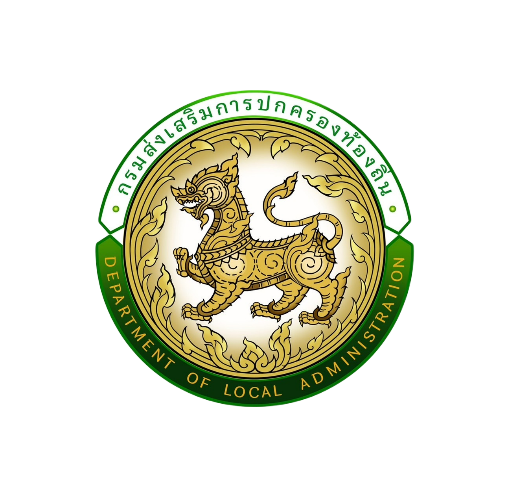 แนวทางการบูรณาการกิจกรรม “หนูน้อยปลูกผักสวนครัว เพื่อสร้างความมั่นคงทางอาหาร”ตามแนวการจัดกิจกรรมเตรียมประสบการณ์บูรณาการเรียนรู้เพื่อเสริมสร้างคุณลักษณะอยู่อย่างพอเพียง
  ตามหลักสูตรการศึกษาปฐมวัยของสถานศึกษาสังกัดองค์กรปกครองส่วนท้องถิ่นภายใต้โครงการเสริมสร้างทักษะการเรียนรู้รักธรรมชาติ สิ่งแวดล้อม วัฒนธรรม และความเป็นไทย************************	กรมส่งเสริมการปกครองท้องถิ่นมีหน้าที่ ในการสนับสนุน ส่งเสริมองค์กรปกครอง
ส่วนท้องถิ่นพัฒนาศักยภาพเด็กไทยให้เป็นคนเก่ง คนดี มีความรู้และมีทักษะที่จำเป็นในศตวรรษที่ 21
และสนับสนุนองค์กรปกครองส่วนท้องถิ่นบูรณาการกับทุกภาคส่วนที่เกี่ยวข้องเพื่อพัฒนาศักยภาพเด็กไทย
ตามกลยุทธ์ 4H ได้แก่ ด้านสติปัญญา (Head) ด้านอารมณ์ จิตใจ (Heart) ด้านทักษะฝีมือ (Hand)
ด้านสุขภาพ (Health) ภายใต้การมีส่วนร่วมของครอบครัวและชุมชน (Home) จึงได้จัดทำแนวทางการบูรณาการกิจกรรม “หนูน้อยปลูกผักสวนครัว เพื่อสร้างความมั่นคงทางอาหาร” ตามแนวการจัดกิจกรรมเตรียมประสบการณ์
บูรณาการเรียนรู้เพื่อเสริมสร้างคุณลักษณะอยู่อย่างพอเพียงตามหลักสูตรการศึกษาปฐมวัยของสถานศึกษาสังกัดองค์กรปกครองส่วนท้องถิ่น ภายใต้โครงการเสริมสร้างทักษะการเรียนรู้รักธรรมชาติ สิ่งแวดล้อม วัฒนธรรม และความเป็นไทย เพื่อให้สถานศึกษาระดับปฐมวัยสังกัดองค์กรปกครองส่วนท้องถิ่น (ศูนย์พัฒนาเด็กเล็กและโรงเรียนที่จัดการศึกษาระดับปฐมวัย) นำไปใช้เป็นแนวทางในการจัดกิจกรรมการเรียนรู้เชิงรุก
(Active Learning) เพื่อเสริมสร้าง ทักษะการเรียนรู้รักธรรมชาติ สิ่งแวดล้อม วัฒนธรรม และความเป็นไทย ซึ่งมีรายละเอียด ดังนี้	1. ระดับสถานศึกษาระดับปฐมวัย (ศูนย์พัฒนาเด็กเล็กและโรงเรียนที่จัดการศึกษา
ระดับปฐมวัย)		1.1 สถานศึกษาระดับปฐมวัยดำเนินการออกแบบกิจกรรมให้สอดคล้องกับหลักสูตรการศึกษาปฐมวัย พุทธศักราช 2560 โดยมีการส่งเสริมพัฒนาการของเด็กปฐมวัยด้วยการลงมือกระทำ
บูรณาการกิจกรรม “หนูน้อยปลูกผักสวนครัว เพื่อสร้างความมั่นคงทางอาหาร” ตามแนวการจัดกิจกรรม
เตรียมประสบการณ์บูรณาการเรียนรู้เพื่อเสริมสร้างคุณลักษณะอยู่อย่างพอเพียง ทั้งนี้ ตามความเหมาะสม
และบริบทของสถานศึกษาระดับปฐมวัยแต่ละแห่ง โดยมุ่งให้เด็กมีความรู้เรื่องอาหารปลอดภัย การเพาะปลูกพืช
แบบปลอดสารพิษ ผ่านกิจกรรมการเรียนรู้เชิงรุก (Active Learning) สร้างความตระหนักในเรื่องของอาหาร
ที่ปลอดภัยต่อการบริโภค และการเพาะปลูกที่เป็นมิตรต่อสิ่งแวดล้อม โดยเลือกปลูกพืชผักสวนครัวที่ใช้ปรุงอาหารประจำวันเป็นประจำ และจัดให้มีถังขยะเปียกหรือบ่อปุ๋ยหมัก เพื่อใช้ประโยชน์แทนปุ๋ยเคมี 		1.2  สถานศึกษาระดับปฐมวัยประสานความร่วมมือในการจัดกิจกรรมบูรณาการเรียนรู้
การสร้างการมีส่วนร่วมของครอบครัว ผู้ปกครอง ชุมชน ผู้นำ องค์กรปกครองส่วนท้องถิ่น อาสาสมัคร จิตอาสา เพื่อแลกเปลี่ยนเรียนรู้ และเสริมสร้าง ทักษะการเรียนรู้รักธรรมชาติ สิ่งแวดล้อม วัฒนธรรม และความเป็นไทย/1.3 สถานศึกษา...- 2 -		1.3 สถานศึกษาระดับปฐมวัยรายงานผลการจัดกิจกรรมบูรณาการและเสริมสร้าง ทักษะการเรียนรู้รักธรรมชาติ สิ่งแวดล้อม วัฒนธรรม และความเป็นไทย ตามแบบรายงาน (แบบ 1) และเอกสารประกอบข้อมูลการจัดกิจกรรม พร้อมภาพถ่ายให้องค์กรปกครองท้องถิ่นต้นสังกัด เป็นประจำทุกเดือน	2. ระดับองค์กรปกครองส่วนท้องถิ่นต้นสังกัด		2.1 องค์กรปกครองส่วนท้องถิ่นที่จัดการศึกษาระดับปฐมวัย ดำเนินการขับเคลื่อน
การพัฒนาศักยภาพเด็กไทยในศตวรรษที่ 21 โดยดำเนิน “โครงการเสริมสร้างทักษะการเรียนรู้รักธรรมชาติ
สิ่งแวดล้อม วัฒนธรรม และความเป็นไทย” ด้วยการบูรณาการกิจกรรมที่หลากหลาย เช่น รณรงค์
ให้ทุกหลังคาเรือน รวมทั้งสถานศึกษาในสังกัด มีความสามารถในการคัดแยกขยะ สร้างความรู้ ความเข้าใจ
ให้ทุกครัวเรือนสามารถในการบริหารจัดการขยะเปียก นำเศษอาหารมาทำเป็นปุ๋ยหมัก น้ำหมักชีวภาพ
ใส่แปลงผัก การดูแลรักษาความสะอาดครัวเรือนให้ถูกสุขลักษณะ ดูแลรักษาภูมิทัศน์/สิ่งแวดล้อมให้ชุมชน
น่าอยู่ น่ามอง ขยายผลการปลูกผักสวนครัว การสร้างคลังอาหารเพิ่มขึ้น เพิ่มพื้นที่สีเขียวให้กับชุมชน และอื่น ๆ 		2.2 องค์กรปกครองส่วนท้องถิ่นประสานความร่วมมือในการจัด “โครงการเสริมสร้างทักษะการเรียนรู้รักธรรมชาติ สิ่งแวดล้อม วัฒนธรรม และความเป็นไทย” กับชุมชน กลุ่มผู้นำชุมชน องค์กร เครือข่ายการพัฒนาชุมชน และหน่วยงานภาคีการพัฒนา เช่น สำนักงานพัฒนาชุมชนอำเภอ สำนักงานประมงอำเภอ เพื่อสนับสนุนองค์ความรู้ เมล็ดพันธุ์ผักและพันธุ์ปลาให้สถานศึกษานำไปจัดกิจกรรมการเรียนรู้
ให้กับเด็ก		2.3 องค์กรปกครองส่วนท้องถิ่นต้นสังกัด กำกับดูแลให้สถานศึกษาระดับปฐมวัย
(ศูนย์พัฒนาเด็กเล็กและโรงเรียนที่จัดการศึกษาระดับปฐมวัย) ดำเนินการตามแนวทางการบูรณาการกิจกรรม “หนูน้อยปลูกผักสวนครัว เพื่อสร้างความมั่นคงทางอาหาร” ตามแนวการจัดกิจกรรมเตรียมประสบการณ์
บูรณาการเรียนรู้เพื่อเสริมสร้างคุณลักษณะอยู่อย่างพอเพียงตามหลักสูตรการศึกษาปฐมวัยของสถานศึกษา
สังกัดองค์กรปกครองส่วนท้องถิ่น ภายใต้โครงการเสริมสร้างทักษะการเรียนรู้รักธรรมชาติ สิ่งแวดล้อม วัฒนธรรม และความเป็นไทย และรายงานให้สำนักงานส่งเสริมการปกครองท้องถิ่นอำเภอ ตามแบบรายงาน (แบบ 2) และเอกสารประกอบข้อมูลการจัดกิจกรรม พร้อมภาพถ่าย เป็นประจำทุกเดือน ภายในวันที่ 15 ของทุกเดือน เริ่มตั้งแต่เดือนธันวาคม 2565 เป็นต้นไป	3. ระดับอำเภอ (สำนักงานส่งเสริมการปกครองท้องถิ่นอำเภอ)			3.1 สำนักงานส่งเสริมการปกครองท้องถิ่นอำเภอประสานความร่วมมือกับองค์กรปกครองส่วนท้องถิ่น และหน่วยงานภาคีการพัฒนา นิเทศติดตามเยี่ยมเยียน ให้กำลังใจ รวมถึงกำหนดกิจกรรมสร้างแรงจูงใจ แก่ชุมชนและสถานศึกษา		3.2 สำนักงานส่งเสริมการปกครองท้องถิ่นอำเภอรวบรวมแบบรายงาน (แบบ 2) และเอกสารประกอบข้อมูลการจัดกิจกรรมขององค์กรปกครองส่วนท้องถิ่นในพื้นที่อำเภอ และรายงาน
ให้สำนักงานส่งเสริมการปกครองท้องถิ่นจังหวัด ตามแบบรายงาน (แบบ 3) เป็นประจำทุกเดือน ภายในวันที่ 20 ของทุกเดือน เริ่มตั้งแต่เดือนธันวาคม 2565 เป็นต้นไป/4. ระดับจังหวัด...- 3 -	4. ระดับจังหวัด (สำนักงานส่งเสริมการปกครองท้องถิ่นจังหวัด)		4.1 สำนักงานส่งเสริมการปกครองท้องถิ่นจังหวัดประสานความร่วมมือกับองค์กรปกครองส่วนท้องถิ่น และหน่วยงานภาคีการพัฒนา นิเทศติดตามเยี่ยมเยียน ให้กำลังใจ รวมถึงกำหนดกิจกรรมสร้างแรงจูงใจ แก่ชุมชนและสถานศึกษา		4.2 สำนักงานส่งเสริมการปกครองท้องถิ่นจังหวัดรวบรวมแบบรายงาน (แบบ 3) และเอกสารประกอบข้อมูลการจัดกิจกรรมขององค์กรปกครองส่วนท้องถิ่นในพื้นที่จังหวัด และรายงาน
ให้กรมส่งเสริมการปกครองท้องถิ่น ตามแบบรายงาน (แบบ 4) เป็นประจำทุกเดือน ภายในวันที่ 25 ของทุกเดือน เริ่มตั้งแต่เดือนธันวาคม 2565 เป็นต้น	5. ระดับกรมส่งเสริมการปกครองท้องถิ่น      	5.1 กองส่งเสริมและพัฒนาการจัดการศึกษาท้องถิ่นสนับสนุนองค์ความรู้ ประสาน
สร้างเครือข่าย ขยายผลส่งเสริมองค์กรปกครองส่วนท้องถิ่นพัฒนาศักยภาพเด็กไทยให้เป็นคนเก่ง คนดี
มีความรู้และทักษะที่จำเป็นในศตวรรษที่ 21 และสนับสนุนองค์กรปกครองส่วนท้องถิ่นบูรณาการ
กับทุกภาคส่วนเกี่ยวข้องเพื่อพัฒนาศักยภาพเด็กไทยตามกลยุทธ์ 4H ได้แก่ ด้านสติปัญญา : (Head)
ด้านอารมณ์ จิตใจ (Heart) ทักษะฝีมือ (Hand) สุขภาพ (Health) ภายใต้การมีส่วนร่วมของครอบครัวและชุมชน (Home)	5.2 กองส่งเสริมและพัฒนาการจัดการศึกษาท้องถิ่นจัดทำข้อมูลสารสนเทศการบูรณาการกิจกรรม “หนูน้อยปลูกผักสวนครัวเพื่อสร้างความมั่นคงทางอาหาร” ตามแนวการจัดกิจกรรมเตรียมประสบการณ์บูรณาการเรียนรู้เพื่อเสริมสร้างคุณลักษณะอยู่อย่างพอเพียงตามหลักสูตรการศึกษาปฐมวัยของสถานศึกษาสังกัดองค์กรปกครองส่วนท้องถิ่น ภายใต้โครงการเสริมสร้างทักษะการเรียนรู้รักธรรมชาติ สิ่งแวดล้อม วัฒนธรรม
และความเป็นไทยทั้งนี้ สามารถดาวน์โหลดเอกสารและแบบรายงานได้ที่ QR code ที่ปรากฏท้ายนี้    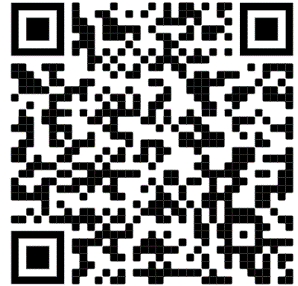 ************************************